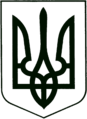 УКРАЇНА
МОГИЛІВ-ПОДІЛЬСЬКА МІСЬКА РАДА
ВІННИЦЬКОЇ ОБЛАСТІВИКОНАВЧИЙ КОМІТЕТ                                                           РІШЕННЯ №92Від 31.03.2022р.                                              м. Могилів-ПодільськийПро визнання таким, що втратило чинність рішення виконавчого комітету міської ради від 07.02.2022р. №48 	Керуючись ст. ст.30, 31 Закону України «Про місцеве самоврядування в Україні», ст.31 Закону України «Про регулювання містобудівної діяльності», Порядком розроблення проектної документації на будівництво об’єктів, який затверджений наказом Міністерства регіонального розвитку, будівництва та житлово-комунального господарства України із змінами від 10.08.2015р. №190,  для приведення у відповідність проектно-кошторисної документації,-виконком міської ради ВИРІШИВ:1. Визначити таким, що втратило чинність рішення виконавчого комітету міської ради від 07.02.2022р. №48 «Про внесення змін до рішення виконавчого комітету від 10.01.2022р. №5 «Про надання дозволу на виготовлення проектно-кошторисних документацій».2. Контроль за виконанням даного рішення покласти на першого заступника міського голови Безмещука П.О..Міський голова                                                              Геннадій ГЛУХМАНЮК